RAMOWY ROZKŁAD DNIA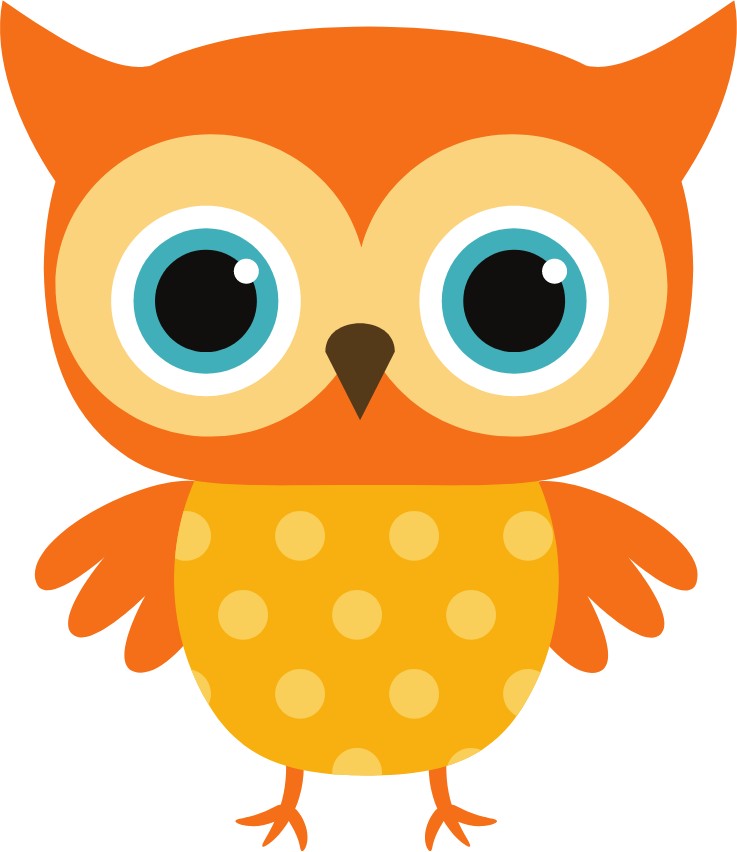 Oddział przedszkolny w Szkole Podstawowej im. Św. Jadwigi Królowej Polski w Długołęce- Świerkli Grupa Sówki (rozkład obowiązuje od 01.09.2022r.)	Podstawa programowa obowiązuje od 07:30-12:306:30-7:30Schodzenie się dzieci ze wszystkich grup wiekowych do jednej sali. Zabawy samodzielne wg inwencji dzieci - kształtowanie umiejętności społecznych w sytuacjach zadaniowych.  Praca indywidualna, praca w kącikach zainteresowań, zabawa ruchowa lub ćwiczenia gimnastyczneRealizacja Podstawy ProgramowejRealizacja Podstawy Programowej7:30-8:30Tworzenie sytuacji sprzyjających rozwojowi nawyków i zachowań prowadzących do samodzielności, dbania o zdrowie, kształtowanie czynności samoobsługowych. Wdrażanie dzieci do utrzymywania ładu i porządku, wyrabianie nawyków higieniczno-kulturalnych związanych ze spożywaniem śniadania, trzymanie sztućców, nakrywanie i sprzątanie po posiłku oraz celebrowanie posiłków w tym komponowanie, praca dyżurnych w grupie starszej8:30-9:00Śniadanie9:30-10:50Kierowane zajęcia dydaktyczne, realizowane wg założeń podstawy programowej, wspieranie wielokierunkowej aktywności dzieci poprzez organizację warunków sprzyjających nabywaniu doświadczeń w fizycznym, emocjonalnym, społecznym i poznawczym jego rozwoju. Zabawy swobodne wynikające z zainteresowań dzieci             10:50-12:15Organizowanie pobytu dzieci na świeżym powietrzu (w ogrodzie przedszkolnym, na boisku, w parku, itp.), gry i zabawy ruchowe, zajęcia sportowe, obserwacje przyrodnicze, prace gospodarcze, porządkowe, itp. Tworzenie warunków pozwalających na bezpieczną, samodzielną eksplorację otaczającej dziecko przyrody, stymulujących rozwój wartości oraz poznawanie wartości i norm odnoszących się do środowiska przyrodniczego. Uczenie zasad postępowania warunkujących bezpieczeństwo dziecka w budynku, w ogrodzie i poza terenem przedszkola. Tworzenie warunków doskonalących  motorykę dużą dzieci oraz warunków zaspokajających potrzebę ruchu poprzez zabawy zorganizowane i spontaniczne. W przypadku niesprzyjających warunków atmosferycznych - tworzenie warunków do aktywności ruchowej w sali12:15-12:30Toaleta12:30-13:00Obiad Zajęcia ponad Podstawę ProgramowąZajęcia ponad Podstawę Programową13:00-14:00Zajęcia i zabawy o charakterze relaksacyjnym i ogólnorozwojowym.Poobiedni odpoczynek, słuchanie literatury dziecięcej, muzyki klasycznej, ćwiczenia utrwalające wiedzę z zajęć edukacyjno-wychowawczych.Zabawy ruchowe, czynności higieniczne przed podwieczorkiem14:00-14:30Podwieczorek14:30-16:30Zabawy dowolne w Sali lub ogrodzie. Indywidualne lub zbiorowe. Inne formy swobodnej działalności dziecka, praca stymulująca rozmowy indywidualne.Rozchodzenie się dzieci do domu